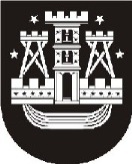 KLAIPĖDOS MIESTO SAVIVALDYBĖS ADMINISTRACIJOS DIREKTORIUSĮSAKYMASDĖL KLAIPĖDOS MIESTO SAVIVALDYBĖS ADMINISTRACIJOS DIREKTORIAUS 2016 M. KOVO 4 D. ĮSAKYMO NR. AD1-654 „DĖL KLAIPĖDOS MIESTO SAVIVALDYBĖS ADMINISTRACIJOS 2016 METŲ VEIKLOS PLANO PROGRAMŲ PATVIRTINIMO“ PAKEITIMO2016 m. balandžio 13 d. Nr. AD1-1100KlaipėdaVadovaudamasis Lietuvos Respublikos vietos savivaldos įstatymo 18 straipsnio 1 dalimi, Klaipėdos miesto savivaldybės tarybos 2016 m. kovo 31 d. sprendimu Nr. T2-59 „Dėl Klaipėdos miesto savivaldybės tarybos 2015 m. gruodžio 22 d. sprendimo Nr. T2-333 „Dėl Klaipėdos miesto savivaldybės 2016–2018 metų strateginio veiklos plano patvirtinimo“ pakeitimo“ ir atsižvelgdamas į Klaipėdos miesto savivaldybės administracijos Socialinių reikalų departamento 2016 m. kovo 30 d. raštą Nr. VS-1838, Miesto ūkio departamento 2016 m. balandžio 1 d. raštą Nr. VS-1906 ir 2016 m. kovo 15 d. raštą Nr. VS-1557,pakeičiu Klaipėdos miesto savivaldybės administracijos Miesto urbanistinio planavimo programą Nr. 01, Subalansuoto turizmo skatinimo ir vystymo programą Nr. 02, Valdymo programą Nr. 03, Smulkiojo ir vidutinio verslo plėtros programą Nr. 04, Aplinkos apsaugos programą Nr. 05, Susisiekimo sistemos priežiūros ir plėtros programą Nr. 06, Miesto infrastruktūros objektų priežiūros ir modernizavimo programą Nr. 07, Miesto kultūrinio savitumo puoselėjimo bei kultūrinių paslaugų gerinimo programą Nr. 08, Ugdymo proceso užtikrinimo programą Nr. 10, Kūno kultūros ir sporto plėtros programą Nr. 11, Socialinės atskirties mažinimo programą Nr. 12, Sveikatos apsaugos programą Nr. 13, patvirtintas Klaipėdos miesto savivaldybės administracijos direktoriaus 2016 m. kovo 4 d. įsakymu Nr. AD1-654 „Dėl Klaipėdos miesto savivaldybės administracijos 2016 metų veiklos plano programų patvirtinimo“, ir jas išdėstau nauja redakcija (pridedama).ParengėStrateginio planavimo skyriaus vyriausioji specialistėAudra Čepienė, tel. 39 61 662016-04-05Savivaldybės administracijos direktoriusSaulius Budinas